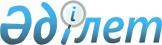 О внесении изменений в некоторые решения акима Карачаевского сельского округаРешение акима Карачаевского сельского округа Мартукского района Актюбинской области от 17 ноября 2017 года № 3. Зарегистрировано Департаментом юстиции Актюбинской области 4 декабря 2017 года № 5721
      В соответствии со статьей 35 Закона Республики Казахстан от 23 января 2001 года "О местном государственном управлении и самоуправлении в Республике Казахстан", Совместного постановления акимата Актюбинской области от 21 декабря 2009 года № 247 и решения маслихата Актюбинской области от 21 декабря 2009 года № 397 "О переименовании села Коминтерн Мартукского района в село Аккайын" (зарегистрированного в реестре государственной регистрации нормативных правовых актов № 3322) временно исполняющий обязанности акима сельского округа РЕШИЛ:
      1. Внести в некоторые решения акима Карачаевского сельского округа следующие изменения:
      1) в решение акима Карачаевского сельского округа от 26 ноября 2008 года № 1 "О присвоении наименования улицам населенных пунктов Карачаевского сельского округа" (зарегистрированного в реестре государственной регистрации нормативных правовых актов за № 3-8-62, опубликованного 26 декабря 2008 года в районной газете "Мәртөк тынысы") следующие изменения:
      в реквизите решения на государственном языке слово "селолық" заменить словом "ауылдық";
      преамбулу решения изложить в новой редакции:
      "В соответствии со статьей 35 Закона Республики Казахстан от 23 января 2001 года "О местном государственном управлении и самоуправлении в Республике Казахстан", с подпунктом 4 статьи 14 Закона Республики Казахстан от 8 декабря 1993 года "Об административного-территориальном устройстве Республики Казахстан" аким Карачаевского сельского округа РЕШИЛ:";
      в тексте решения на государственном языке слова "елді мекеніне" заменить словом "ауылы";
      в пункте 3 решения слово "Коминтерн" заменить словом "Аккайын".
      2) в решение акима Карачаевского сельского округа от 22 сентября 2011 года № 1 "О присвоении наименования улицам населенных пунктов Карачаевского сельского округа" (зарегистрированного в реестре государственной регистрации нормативных правовых актов за № 3-8-137, опубликованного 10 ноября 2011 года в районной газете "Мәртөк тынысы") следующие изменения:
      в реквизите решения на государственном языке слово "селолық" заменить словом "ауылдық";
      в реквизите решения на русском языке слово "Карачевского" заменить словом "Карачаевского";
      преамбулу решения изложить в новой редакции:
      "В соответствии со статьей 35 Закона Республики Казахстан от 23 января 2001 года "О местном государственном управлении и самоуправлении в Республике Казахстан", с подпунктом 4 статьи 14 Закона Республики Казахстан от 8 декабря 1993 года "Об административного-территориальном устройстве Республики Казахстан" временно исполняющий обязанности акима Карачаевского сельского округа РЕШИЛ:";
      в пунктах 1 и 2 пункта 1 решения считать подпунктами 1) и 2) соответственно;
      в пунктах 1 и 2 пункта 1 решения на государственном языке слова "(Қаратаусай а.)", "(Аққайың а.)" заменить словами "(Қаратаусай ауылы)", "(Аққайың ауылы)";
      3. Контроль за исполнением настоящего решения оставляю за собой.
      4. Настоящее решение вводится в действие по истечении десяти календарных дней после дня его первого официального опубликования.
					© 2012. РГП на ПХВ «Институт законодательства и правовой информации Республики Казахстан» Министерства юстиции Республики Казахстан
				
      Временно исполняющий обязанности 
акима Карачаевского сельского округа 

Н. Оспанова
